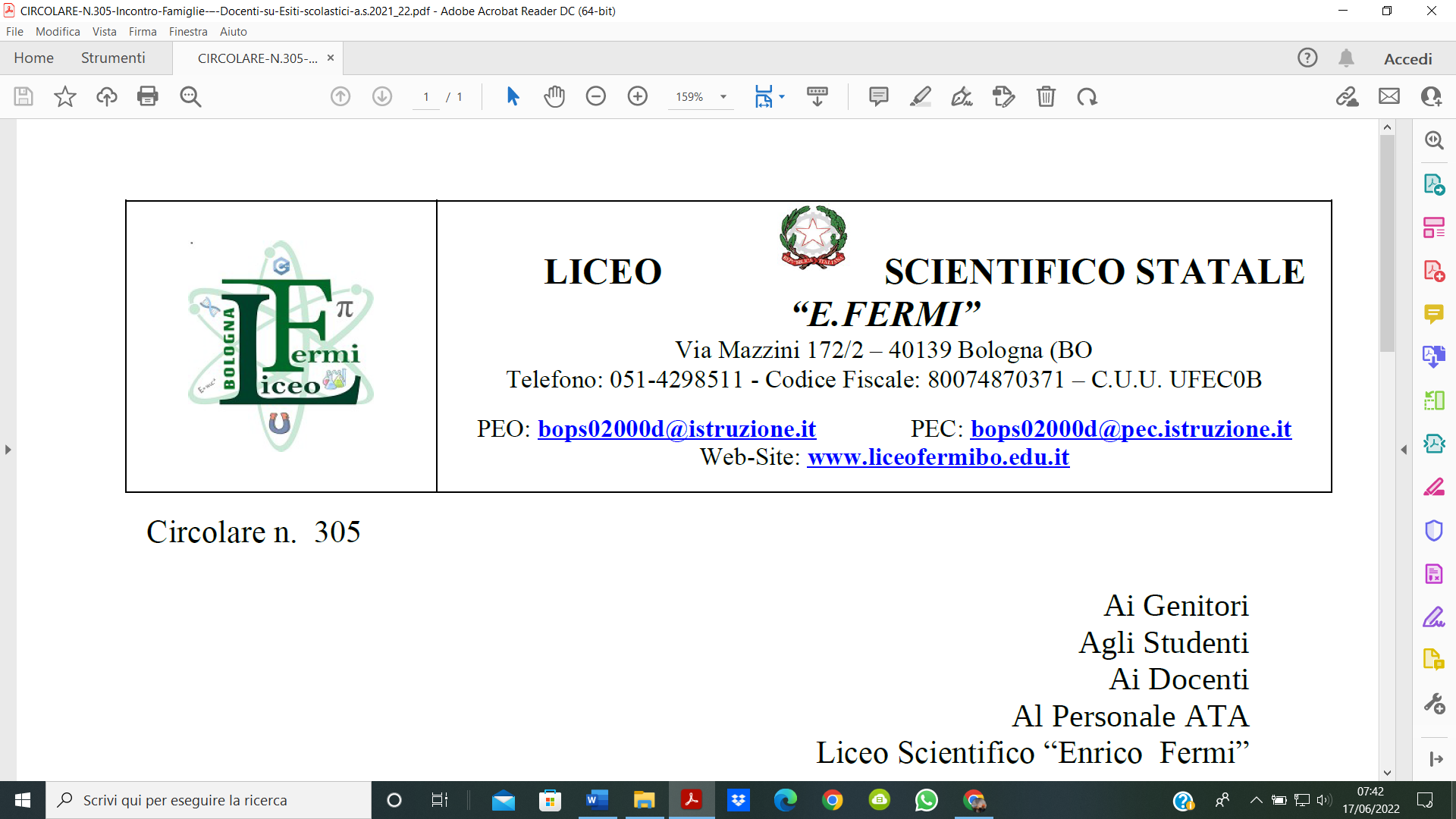 “LAVORO ESTIVO”Si invitano tutti gli studenti a svolgere completamente gli esercizi elencati nella successiva tabella su un apposito quaderno, al fine di poter affrontare bene sia la prova di superamento del debito a settembre che la prova d’ingresso che si terrà il secondo giorno di scuola all’inizio del prossimo a/s. Gli allegati del lavoro estivo sono caricati su Classroom con scadenza al 15 settembre.Auguro a tutti buone vacanze con la lettura consigliata dei seguenti libri:Guido Tonelli Tempo. Il sogno di uccidere ChrónosLuciano Rezzolla L’irresistibile attrazione della gravità. Viaggio alla scoperta dei buchi neriBologna 22.06.2022						Prof Giovanni PettinatoDisciplinaClasseTipologia studenteCompiti dal libro di testoCompiti dal libro di testoFisica4CAmmesso classe successivaProgramma svoltoIn particolare i capitoli sulle onde e sulle leggi dei circuiti elettriciCap 14,15,17,18,20,21: metà dei problemi generali a due pallini. Cap 22: problemi generali numeri 1,2,3,11,13,14Metà degli esercizi indicati nei diversi allegatiFisica4CAmmesso classe successiva con 6*Programma svoltoIn particolare i capitoli sulle onde e sulle leggi dei circuiti elettriciCap 14,15,17,18,20,21: problemi generali a due pallini. Cap 22: problemi generali numeri 1,2,3,11,13,14Esercizi indicati nei diversi allegati